FRIDAY MATHSBBC Bitesize Friday challengeshttps://www.bbc.co.uk/bitesize/articles/zbqrcqt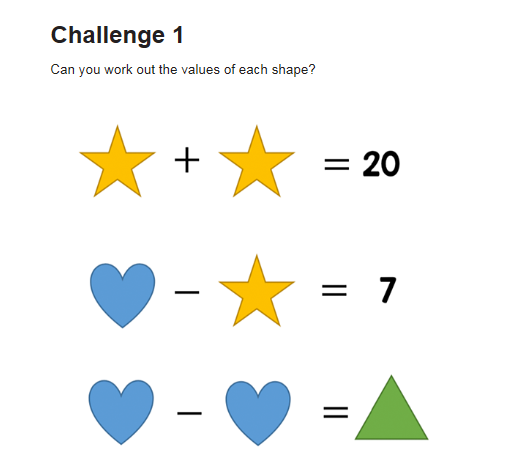 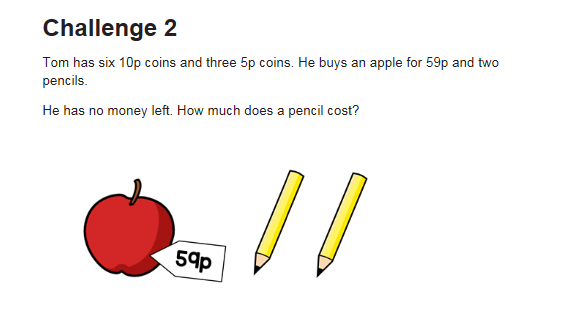 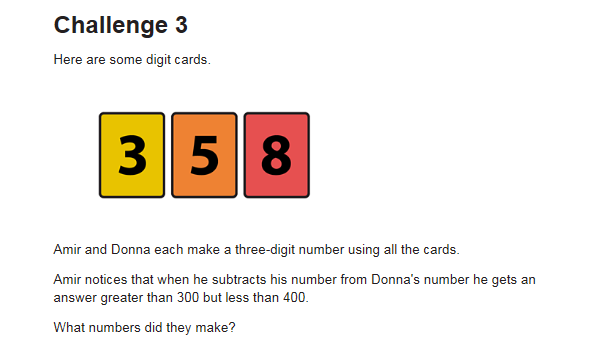 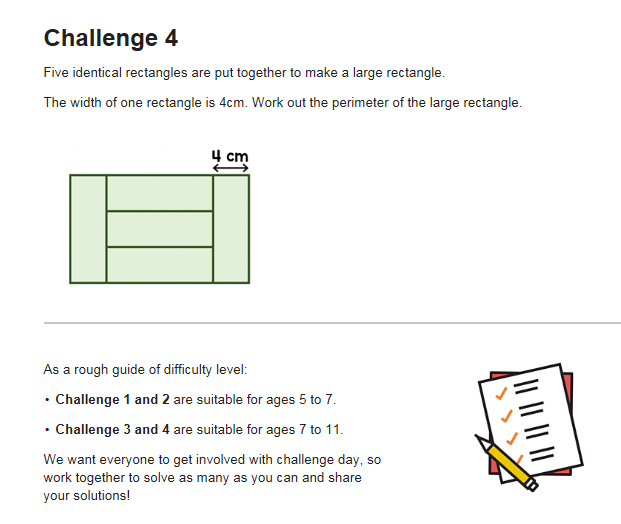 Dip and Pick card 7Complete it in this order: orange, blue, pink then red.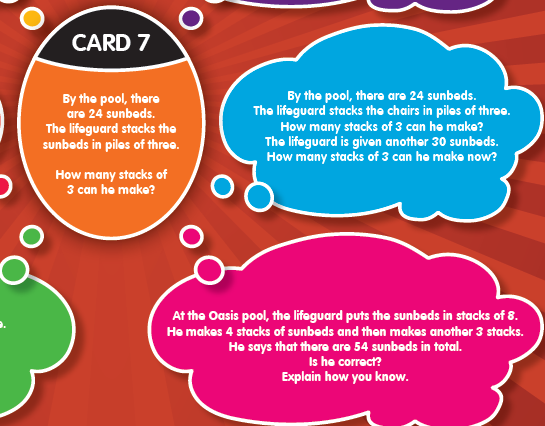 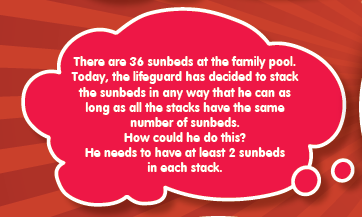 